TÍTULO: SUBTÍTULO SE HOUVERNome completo Autor 1Nome completo Autor 2Nome completo Autor 3INTRODUÇÃO Texto, texto, texto, texto, texto, texto, texto, texto, texto, texto, texto, texto texto, texto, texto, texto, texto, texto, texto, texto, texto, texto, texto, texto, texto, texto texto, texto, texto, texto, texto, texto, texto, texto, texto, texto, texto, texto, texto texto, texto,texto, texto, texto, texto, texto, texto, texto, texto, texto, texto, texto texto, texto,texto, texto, texto, texto, texto, texto, texto, texto, texto, texto, texto texto, texto,texto, texto, texto, texto, texto, texto, texto, texto, texto, texto, texto texto, texto.TEXTO: FONTE: ARIAL, TAMANHO 12, ESPAÇO ENTRE LINHAS 1,5, PARÁGRAFO 1,25. DESCRIÇÃO DA PROPOSTA E RESULTADOSTexto, texto, texto, texto, texto, texto, texto, texto, texto, texto, texto, texto texto, texto, texto, texto, texto, texto, texto, texto, texto, texto, texto, texto, texto, texto texto, texto, texto, texto, texto, texto, texto, texto, texto, texto, texto, texto, texto texto, texto,texto, texto, texto, texto, texto, texto, texto, texto, texto, texto, texto texto, texto,texto, texto, texto, texto, texto, texto, texto, texto, texto, texto, texto texto, texto,texto, texto, texto, texto, texto, texto, texto, texto, texto, texto, texto texto, texto.Texto, texto, texto, texto, texto, texto, texto, texto, texto, texto, texto, texto texto, texto, texto, texto, texto, texto, texto, texto, texto, texto, texto, texto, texto, texto texto, texto;Texto, texto, texto, texto, texto, texto, texto, texto, texto, texto, texto, texto texto, texto, texto, texto, texto, texto, texto, texto, texto, texto, texto, texto, texto, texto texto, texto;Texto, texto, texto, texto, texto, texto, texto, texto, texto, texto, texto, texto texto, texto, texto, texto, texto, texto, texto, texto, texto, texto, texto, texto, texto, texto texto, texto, texto, texto, texto, texto, texto, texto, texto, texto, texto, texto, texto texto, texto,texto, texto, texto, texto, texto, texto, texto, texto, texto, texto, texto texto, texto,texto, texto, texto, texto, texto, texto, texto, texto, texto, texto, texto texto, texto,texto, texto, texto, texto, texto, texto, texto, texto, texto, texto, texto texto, texto.Texto, texto, texto, texto, texto, texto, texto, texto, texto, texto, texto, texto texto, texto, texto, texto, texto, texto, texto, texto, texto, texto, texto, texto, texto, texto texto, texto, texto, texto, texto, texto, texto, texto, texto, texto, texto, texto, texto texto, texto,texto, texto, texto, texto, texto, texto, texto, texto, texto, texto, texto texto, texto,texto, texto, texto, texto, texto, texto, texto, texto, texto, texto, texto texto, texto,texto, texto, texto, texto, texto, texto, texto, texto, texto, texto, texto texto, texto.Figura 1 - Título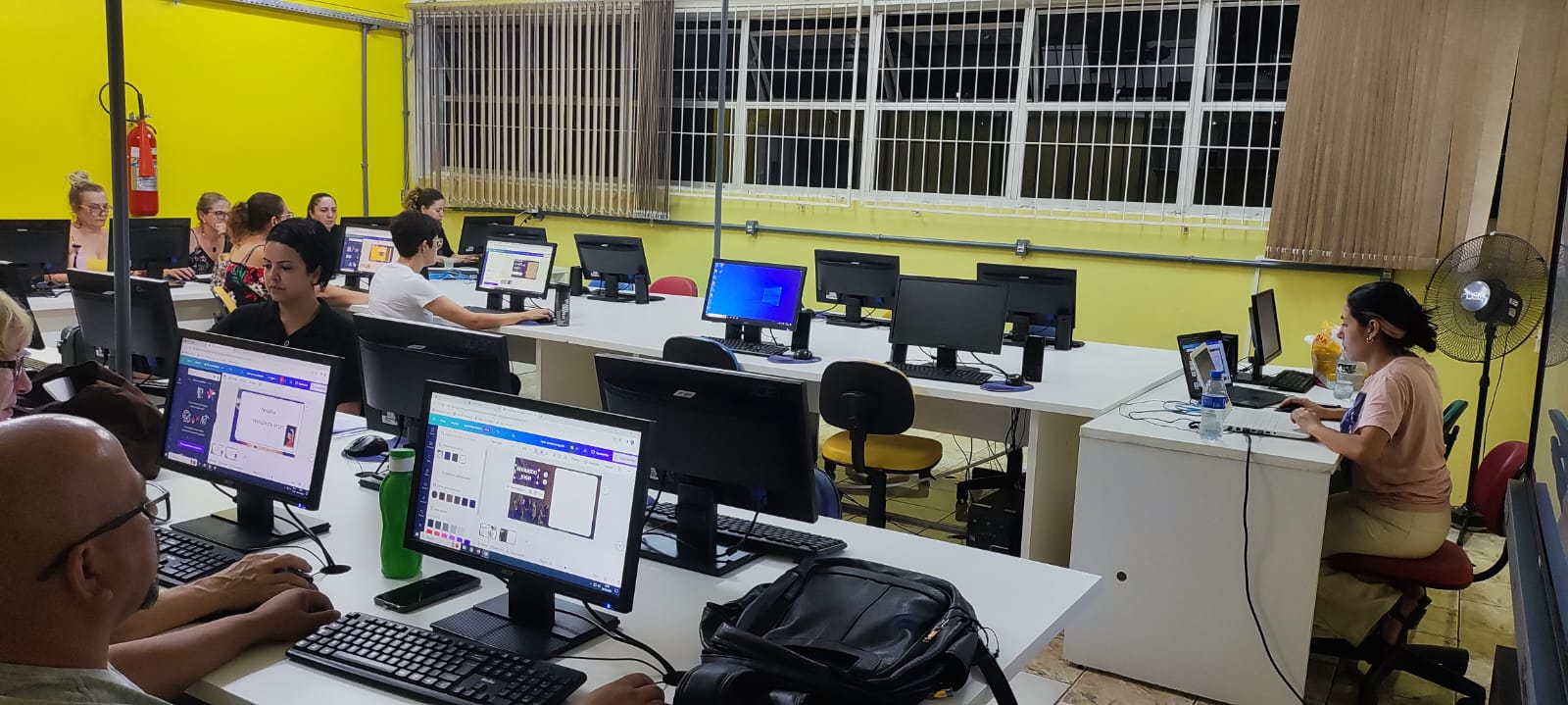 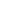 Fonte: elaborado pelos autores, ano. Texto, texto, texto, texto, texto, texto, texto, texto, texto, texto, texto, texto texto, texto, texto, texto, texto, texto, texto, texto, texto, texto, texto, texto, texto, texto texto, texto, texto, texto, texto, texto, texto, texto, texto, texto, texto, texto, texto texto, texto,texto, texto, texto, texto, texto, texto, texto, texto, texto, texto, texto texto, texto,texto, texto, texto, texto, texto, texto, texto, texto, texto, texto, texto texto, texto,texto, texto, texto, texto, texto, texto, texto, texto, texto, texto, texto texto, texto.Texto, texto, texto, texto, texto, texto, texto, texto, texto, texto, texto, texto texto, texto, texto, texto, texto, texto, texto, texto, texto, texto, texto, texto, texto, texto texto, texto, texto, texto, texto, texto, texto, texto, texto, texto, texto, texto, texto texto, texto,texto, texto, texto, texto, texto, texto, texto, texto, texto, texto, texto texto, texto,texto, texto, texto, texto, texto, texto, texto, texto, texto, texto, texto texto, texto,texto, texto, texto, texto, texto, texto, texto, texto, texto, texto, texto texto, texto. (citação direta: letra tamanho 10; recuo de 4cm, ESPAÇO ENTRELINHAS 1,0)Texto, texto, texto, texto, texto, texto, texto, texto, texto, texto, texto, texto texto, texto, texto, texto, texto, texto, texto, texto, texto, texto, texto, texto, texto, texto texto, texto, texto, texto, texto, texto, texto, texto, texto, texto, texto, texto, texto texto, texto,texto, texto, texto, texto, texto, texto, texto, texto, texto, texto, texto texto, texto,texto, texto, texto, texto, texto, texto, texto, texto, texto, texto, texto texto, texto,texto, texto, texto, texto, texto, texto, texto, texto, texto, texto, texto texto, texto.CONSIDERAÇÕES FINAIS Texto, texto, texto, texto, texto, texto, texto, texto, texto, texto, texto, texto texto, texto, texto, texto, texto, texto, texto, texto, texto, texto, texto, texto, texto, texto texto, texto, texto, texto, texto, texto, texto, texto, texto, texto, texto, texto, texto texto, texto,texto, texto, texto, texto, texto, texto, texto, texto, texto, texto, texto texto, texto,texto, texto, texto, texto, texto, texto, texto, texto, texto, texto, texto texto, texto,texto, texto, texto, texto, texto, texto, texto, texto, texto, texto, texto texto, texto.REFERÊNCIAS BUENO, J. G. S. Educação especial brasileira: integração/segregação do aluno diferente. São Paulo: EDUC, 1993. DECHICHI, C. Transformando o ambiente da sala de aula em um contexto promotor do desenvolvimento do aluno deficiente mental. Tese de Doutorado. Pontifícia Universidade Católica de São Paulo, 2001. EDLER-CARVALHO, R. Avaliação e atendimento em educação especial. Temas em Educação Especial. São Carlos: Universidade Federal de São Carlos, v. 02, 1993, p. 65- 74.* Referências devem ser escritas conforme normas da ABNT. Esses são apenas alguns exemplos. 